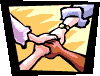 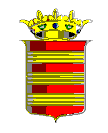 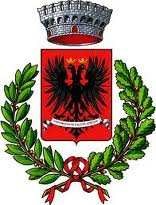 COMUNE DI PALAZZO ADRIANOPROVINCIA DI PALERMOPAESE A VOCAZIONE TURISTICA   D. A. 2101 del 02/12/2014Ambito Territoriale: Lercara Friddi, Alia, Castronovo di Sicilia, Palazzo Adriano, Prizzi, Roccapalumba, Valledolmo, Vicari^*^*^*^*^*^*^*^*^*^*^Schema di domandaRichiesta Bonus socio – sanitario ai sensi dell’art. 10 della legge regionale n. 10 del 31.07.2003.Dichiarazione sostitutiva resa ai sensi dell’art. 47 del DPR 28.12.2000, n. 445Al Comune di ___________________________ Ufficio di Servizio SocialeIl sottoscritto _______________________________________, nella qualità di richiedente,   nato a _______________________ il _____________ e residente in via/piazza ___________________________ n. _____ Comune di ______________________________________ CAP __________ Prov. ______, C .F.:____________________________________________, Cartad’identità n. _____________________ telefono _________________________________D I C H I A R AChe nel proprio nucleo familiare come appresso riportato è presente e convivente per vincolo di parentela  __l__ sig._____________________________________, nella qualità di beneficiario, nato a ______________________ il ___________ C.F.:_______________________________, Carta d’identità n. ____________________, anziano / disabile grave in condizioni di totale / parziale non autosufficiente cui vengono assicurate prestazioni di cura, assistenza ed aiuto personale in relazione alle condizioni vissute di non autonomia, anche di natura sanitaria, con impegno ed oneri a totale carico della famiglia.Che il proprio nucleo familiare nella totalità dei suoi componenti ai sensi delle disposizioni riportate dal D. L.vo n. 109 / 98 e regolamenti attuativi, con particolare riferimento ai componenti la famiglia anagrafica ed ai soggetti a carico IRPEF come disposto dall’art. 1 D.P.C.M. 04.04.2001, n.  una condizione economica valutata con I.S.E.E. ad € 7.000,00.  Con impegno a garantire, in alternativa al ricovero presso strutture residenziali, la continuità dell’assistenza all’interno della famiglia anche in attuazione del programma personalizzato definito dall’A.C. e dal Servizio Sanitario (U.V.G. / U.V.D.) nel rispetto delle direttive fissate dal D.P.R.S. del 07.07.2005 e dal D.P.R.S. del 07.10.2005.C H I E D ELa concessione del Buono Socio – Sanitario nella forma di:Buono Sociale: a sostegno del reddito familiare con impiego della rete familiare e/o di solidarietà, anche con acquisto di prestazioni a supporto dell’impegno familiare da soggetti con rapporti consolidati di fiducia;ovveroBuono di Servizio (Voucher): per l’acquisto di prestazioni professionali presso organismi non profit accreditati presso l’Amministrazione Comunale.Si attesta che il familiare non autosufficiente fruisce / non fruisce di indennità di accompagnamento a assegno equivalente (L. n. 18 / 1980).Si comunica che il Dott. _________________________________ del Servizio di Medicina Generale dellA.U.S.L. n. _____ è incaricato delle prestazioni di cura e di assistenza.Composizione nucleo familiareAllega alla presente istanza:Certificazione sanitaria sulla condizione di non autosufficienza del familiare assistito;Per le situazioni di gravità recente, per cui non si è ancora in possesso delle superiori certificazioni, dovra essere prodotto:Per gli anziani: Certificato del medico di medicina generale attestante la non autosufficienza, correlato dalla copia della scheda multidimensionale  SVAMA di cui al   Decreto del 7 marzo 2005;Per i disabili: Certificato del medico di medicina generale attestante la condizione di disabilità grave, non autosufficienza, correlato dalla copia dell’istanza di riconoscimento della stessa ai sensi dell’art. 3, comma 3°, della Legge n. 104/92.Indicatore situazione economica equivalente (I.S.E.E.) ai sensi del D. L.vo n. 109 / 98 e successive modifiche ed integrazioni rilasciato da organismo abilitato (CAF – INPS – COMUNI- etc.).Il sottoscritto dichiara che nessun altro componente il proprio nucleo familiare ha inoltrato istanza per la concessione del Bonus e di essere consapevole della decadenza del beneficio per dichiarazioni rese non veritiere punibili ai sensi del Codice Penale e delle Leggi speciali in materia.Data ___________________										FIRMA									__________________CognomeNomeRapporto FamiliareNatoNatoConvivConvivCognomeNomeRapporto FamiliareailSiNo123456789